?АРАР					№90				 РЕШЕНИЕ«22» ноябрь 2017й	.					                                     «22» ноября  2017г.ОБ УСТАНОВЛЕНИИ ЗЕМЕЛЬНОГО НАЛОГА НА ТЕРРИТОРИИ сельского поселения Татлыбаевский сельсовет муниципального района Баймакский район Республики БашкортостанВ соответствии с Федеральным законом от 6 октября 2003 года № 131-ФЗ «Об общих принципах организации местного самоуправления в Российской Федерации», Налоговым кодексом Российской Федерации, руководствуясь пунктом 3 части 6 статьи 18 Устава сельского поселения Татлыбаевский сельсовет муниципального района Баймакский район Республики Башкортостан, Совет сельского поселения Татлыбаевский сельсовет муниципального района Баймакский район Республики Башкортостан                                           РЕШИЛ:Ввести земельный налог на территории сельского поселения Татлыбаевский сельсовет муниципального района Баймакский район Республики Башкортостан.Установить налоговые ставки в следующих размерах:2.1. 0,3 процента в отношении земельных участков:отнесенных к землям сельскохозяйственного назначения или к землям в составе зон сельскохозяйственного использования в населенных пунктах и используемых для сельскохозяйственного производства;занятых жилищным фондом и объектами инженерной инфраструктуры жилищно-коммунального комплекса (за исключением доли в праве на земельный участок, приходящейся на объект, не относящийся к жилищному фонду и к объектам инженерной инфраструктуры жилищнокоммунального комплекса) или приобретенных (предоставленных) для жилищного строительства;приобретенных (предоставленных) для индивидуального жилищного строительства и личного подсобного хозяйства, садоводства, огородничества или животноводства, а также дачного хозяйства;ограниченных в обороте в соответствии с законодательством Российской Федерации, предоставленных для обеспечения обороны, безопасности и таможенных нужд;2.2. 1,5 процента в отношении прочих земельных участков.Установить по земельному налогу следующие налоговые льготы:освободить от уплаты земельного налога следующие категории налогоплательщиков:а) инвалидов, имеющих степень ограничения способности к трудовой деятельности, а также лиц, которые имеют 1 и 2 группу инвалидности, установленную до 1 января 2004 года без вынесения заключения о степени ограничения способности к трудовой деятельности;б) инвалидов с детства;в) ветеранов и инвалидов Великой отечественной войны, а также ветеранов и инвалидов боевых действий;г) ветеранов труда в соответствии со ст.7 Закона РБ от 13.10.1994 года (с изменениями и дополнениями «О ветеранах войны, труда и вооруженных сил»)при достижении пенсионного возраста.е) граждане, которые имеют право на получение поддержки социального характера в соответствии с действующими законодательными актами, связанными с аварией на Чернобыльской АЭС, аварией на производственном объединении «Маяк», ядерными испытаниями на Семипалатинском полигоне.          б) автономные, бюджетные и казенные учреждения, финансируемые за счет средств бюджетов муниципальных образований муниципального района Баймакский район Республики Башкортостан;Установить следующие порядок и сроки уплаты земельного налога и авансовых платежей по земельному налогу:установить для налогоплательщиков - организаций отчетные периоды, которыми признаются первый квартал, второй квартал и третий квартал календарного года.налогоплательщики - организации уплачивают авансовые платежи по земельному налогу не позднее 	 последнего числа месяца, следующего за истекшим отчетным периодом.налогоплательщиками - организациями уплачивается налог по итогам налогового периода не позднее	1 февраля года, следующего за истекшим налоговым периодом.          5. Признать утратившим решение Совета сельского поселения Татлыбаевский сельсовет муниципального района Баймакский район Республики Башкортостан: от 22 ноября 2014 года №148 «Об установлении земельного налога».          6. Настоящее решение вступает в силу с 01 января 2018 года, не ранее чем по истечении одного месяца со дня его официального опубликования.         7. Настоящее решение опубликовать на информационном стенде Администрации сельского поселения Татлыбаевский сельсовет муниципального района Баймакский район Республики Башкортостан по адресу: 453656, Республика Башкортостан, Баймакский район, село Татлыбаево,ул.Гиззата Татлыбаева,48А  и на сайте Администрации сельского поселения Татлыбаевский сельсовет муниципального района Баймакский район Республики Башкортостан не позднее 30 ноября 2017 года.Глава сельского поселения Татлыбаевский сельсовет муниципального районаБаймакский район Республики Башкортостан                           Р.А.ИдрисовБАШКОРТОСТАН  РЕСПУБЛИКАhЫ БАЙМАК  РАЙОНЫ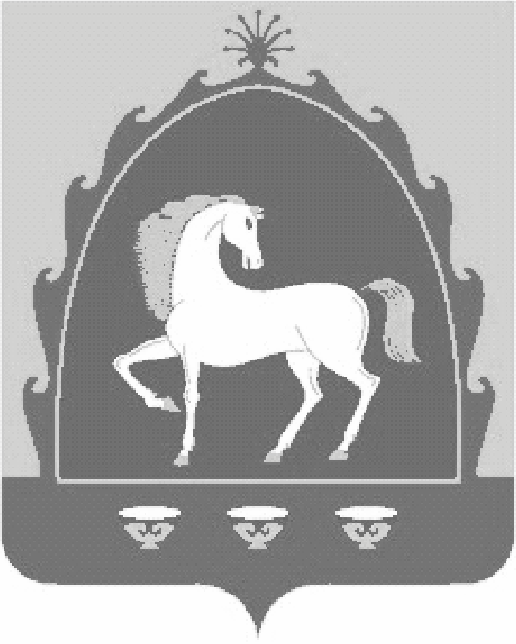 МУНИЦИПАЛЬ   РАЙОНЫНЫНТАТЛЫБАЙ   АУЫЛ   СОВЕТЫАУЫЛ   БИЛ»М»hЕСОВЕТЫ453656   Татлыбай ауылы,Г. Татлыбаев урамы, 48АТел. (34751) 4-45-38.СОВЕТСЕЛЬСКОГО   ПОСЕЛЕНИЯ ТАТЛЫБАЕВСКИЙ   СЕЛЬСОВЕТ МУНИЦИПАЛЬНОГО   РАЙОНА БАЙМАКСКИЙ  РАЙОН РЕСПУБЛИКИ БАШКОРТОСТАН453656  село Татлыбаево,ул. Гиззат Татлыбаева, 44/1Тел. (34751) 4-45-38